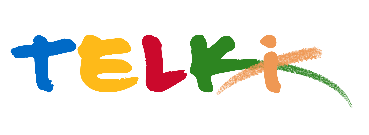 Telki Község Önkormányzata2089 Telki, Petőfi u.1.Telefon: (06) 26 920 801E-mail: hivatal@telki.huwww.telki.huELŐTERJESZTÉS A KÉPVISELŐ-TESTÜLET 2022. május 30.-i rendes ülésére Az önkormányzat 2021. évi költségvetés módosítása A napirendet tárgyaló ülés dátuma: 		2022. 05.30A napirendet tárgyaló ülés: 			Pénzügyi Bizottság, Képviselő-testület Előterjesztő: 						Deltai Károly polgármesterAz előterjesztést készítette: 				dr. Lack Mónika jegyző		 A napirendet tárgyaló ülés típusa: 			nyílt / zárt A napirendet tárgyaló ülés típusa:			rendes / rendkívüliA határozat elfogadásához szükséges többség típusát: egyszerű / minősített A szavazás módja: 					 nyílt / titkos 1.Előzmények, különösen az adott tárgykörben hozott korábbi testületi döntések és azok végrehajtásának állása: 2. Jogszabályi hivatkozások: Az államháztartásról szóló 2011. évi CXCV. törvény3.Költségkihatások és egyéb szükséges feltételeket, illetve megteremtésük javasolt forrásai:Mindenkori költségvetési források4. Tényállás bemutatása: A költségvetési szervek tervezését, előirányzat módosítását, gazdálkodásának rendjét az államháztartásról szóló 2011. évi CXCV. törvény (Áht) és az államháztartásról szóló törvény végrehajtásáról megalkotott 368/2011. (XII.31.) Korm. rendelet (Ávr) szabályozza. Az Áht. 34. §-a határozza meg az előirányzatok módosításával, megváltoztatásával kapcsolatos rendelkezéseket. Ennek megfelelően az Önkormányzat a bevételi és kiadási előirányzatait felemelheti, illetve csökkenheti. Az államháztartásról szóló 2011. évi CXCV. törvény 34. §-a alapján: 34. § (1) A helyi önkormányzat költségvetési rendeletében megjelenő bevételek és kiadások módosításáról, a kiadási előirányzatok közötti átcsoportosításról a (2) és (3) bekezdésben meghatározott kivétellel a képviselő-testület dönt. (2) A helyi önkormányzat költségvetési rendelete a polgármester számára lehetővé teheti a helyi önkormányzat bevételeinek és kiadásainak módosítását és a kiadási előirányzatok közötti átcsoportosítást. (3) A helyi önkormányzati költségvetési szerv bevételi és kiadási előirányzatai a Kormány rendeletében meghatározott esetben a helyi önkormányzati költségvetési szerv saját hatáskörében módosíthatóak, a kiadási előirányzatok egymás között átcsoportosíthatóak. (4) A képviselő-testület a (2) és (3) bekezdés szerinti előirányzat-módosítás, előirányzat-átcsoportosítás átvezetéseként - az első negyedév kivételével - negyedévenként, a döntése szerinti időpontokban, de legkésőbb az éves költségvetési beszámoló elkészítésének határidejéig, december 31-ei hatállyal módosítja a költségvetési rendeletét. Ha év közben az Országgyűlés - a helyi önkormányzatot érintő módon - a 14. § (3) bekezdése szerinti fejezetben meghatározott támogatások költségvetési kiadási előirányzatait zárolja, azokat csökkenti, törli, az intézkedés kihirdetését követően haladéktalanul a képviselő-testület elé kell terjeszteni a költségvetési rendelet módosítását. (5) A nemzetiségi önkormányzat, a társulás, a térségi fejlesztési tanács, valamint az általuk irányított költségvetési szervek előirányzatainak módosítására, átcsoportosítására az (1)-(4) bekezdésben foglaltakat kell alkalmazni, azzal, hogy a képviselő-testület hatáskörét a nemzetiségi önkormányzat testülete, közgyűlése, a társulási tanács, illetve a térségi fejlesztési tanács tagjai gyakorolják, polgármesteren a nemzetiségi önkormányzat elnökét, a társulási tanács elnökét, illetve a térségi fejlesztési tanács elnökét kell érteni. Telki Község Önkormányzata 2021. évi költségvetési rendeletének módosítására a fenti törvényi kötelezettségek betartása miatt került sor. Telki község Önkormányzat Képviselő-testülete 2/2020. (II. 23.) önkormányzati rendeletével (a továbbiakban: költségvetési rendelet) hagyta jóvá a 2021. évi költségvetését, mely eddig négy alkalommal került eddig módosításra [ 7/2021.(VI.11.), 9/2021.(IX.7.), 13/2021.(X.8.) és 16/2021. (XI. 29.) önkormányzati rendelet].Telki, 2022. május 23.										Deltai Károly										polgármesterTelki Község Önkormányzata Képviselő-testületének .../.... (...) önkormányzati rendeleteTelki Község Önkormányzat 2021. évi költségvetéséről szóló 2/2021. (II. 23.) önkormányzati rendelet módosításárólTelki Község Önkormányzat Képviselő-testülete a Magyarország helyi önkormányzatairól szóló 2011. évi CLXXXIX. tv. 143. § (4) bekezdés b) és h) pontjaiban, valamint az államháztartásról szóló 2011. évi CXCV. tv. (továbbiakban: Áht.) 23. §. (1) bekezdésében kapott felhatalmazás alapján az Alaptörvény 32. cikk (1) bekezdés a) és f) pontjaiban meghatározott feladatkörében eljárva az önkormányzat 2021. évi költségvetéséről szóló rendeletének (továbbiakban: költségvetési rendelet) módosításáról a következő rendeletet alkotja:1. §A Telki község Önkormányzatának 2021. költségvetéséről szóló 2/2021 (II.23.) önkormányzati rendelet 4–6. §-a helyébe a következő rendelkezések lépnek:„4. §A Képviselő-testület az Önkormányzat és intézményei együttes 2021. évi költségvetését 2 789 947 958 Ft bevétellel, 2 794 074 276 Ft kiadással, 52 fő költségvetési létszámkeretben állapítja meg.5. §A Képviselő-testület a 2 789 947 958 Ft bevételi főösszegből a felhalmozási célú bevételt 1 674 625 029 Ft-ban, a működési célú bevételt 1 115 322 929 Ft-ban állapítja meg. A bevételi főösszeg forrásonkénti megbontását a rendelet 2. melléklete tartalmazza.6. §A Képviselő-testület a 1 777 779 281 Ft kiadási főösszegből a felhalmozási célú kiadást 1 668 610 859 Ft-ban, a működési célú kiadást 1 125 463 417 Ft-ban állapítja meg. A kiemelt kiadási előirányzat megbontását a rendelet 2. melléklete tartalmazza.”2. §A Telki község Önkormányzatának 2021. költségvetéséről szóló 2/2021 (II.23.) önkormányzati rendelet 7. § (1) bekezdése helyébe a következő rendelkezés lép:„(1) A Képviselő-testület Telki Község Önkormányzata 2021. évi költségvetését 2 405 057 305 Ft bevétellel, 2 405 057 305 Ft kiadással, 3 fő költségvetési létszámkeretben állapítja meg. A Képviselő-testület az Önkormányzat 2 405 057 305 Ft bevételi főösszegből a felhalmozási célú bevételt 1 005 591 239 Ft-ban, a működési célú bevételt 1 399 466 066 Ft-ban állapítja meg. A bevételi főösszeg forrásonkénti megbontását a rendelet 3. melléklete tartalmazza. A Képviselő-testület az Önkormányzat 2 405 057 305 Ft kiadási főösszegből, a felhalmozási célú kiadást 1 495 600 100 Ft-ban, a működési célú kiadást 909 457 205 Ft-ban. Ebből: finanszírozási kiadást 326 026 008 Ft-ban állapítja meg. Kiemelt kiadási előirányzat megbontását a rendelet 3. melléklete tartalmazza.”3. §A Telki község Önkormányzatának 2021. költségvetéséről szóló 2/2021 (II.23.) önkormányzati rendelet 8. § (1) bekezdése helyébe a következő rendelkezés lép:„(1) A Képviselő-testület a Kodolányi János Közösségi Ház Könyvtár 2021. évi költségvetését 42 009 724 Ft bevétellel, 42 009 724 Ft kiadással, 3 fő költségvetési létszámkeretben állapítja meg. A Képviselő-testület a Kodolányi János Közösségi Ház Könyvtár 42 009 724 Ft bevételi főösszegből a finanszírozási bevételt 26 775 443 Ft-ban a működési célú saját bevételt 15 234 281 Ft-ban állapítja meg. A bevételi főösszeg forrásonkénti megbontását a rendelet 3. melléklete és a 16. melléklet tartalmazza. A Képviselő-testület a Kodolányi János Közösségi Ház Könyvtár 42 009 724 Ft kiadási főösszegből a felhalmozási célú kiadást 545 000 Ft-ban a működési célú kiadást 41 464 724 Ft-ban állapítja meg. Kiemelt kiadási előirányzat megbontását a rendelet 3. számú melléklete és a 13. melléklet tartalmazza.”4. §A Telki község Önkormányzatának 2021. költségvetéséről szóló 2/2021 (II.23.) önkormányzati rendelet 9. § (1) bekezdése helyébe a következő rendelkezés lép:„(1) A Képviselő-testület Telki Község Polgármesteri Hivatal 2021. évi költségvetését 162 639 000 Ft bevétellel, 162 639 000 Ft kiadással, 15 fő költségvetési létszámkeretben állapítja meg. A Képviselő-testület a Telki Község Polgármesteri Hivatal 162 639 000 Ft bevételi főösszegből a finanszírozási bevételt 131 284 000 Ft-ban, a működési célú saját bevételt 31 350 000Ft-ban állapítja meg. A bevételi főösszeg forrásonkénti megbontását a rendelet 3. melléklete és 20. melléklet tartalmazza. A Képviselő-testület a Telki Község Polgármesteri Hivatal 162 639 000 Ft kiadási főösszegből a felhalmozási célú kiadás 545 000 Ft-ban a működési célú kiadást 162 094 000 Ft-ban állapítja meg. Kiemelt kiadási előirányzat megbontását a rendelet 3. melléklete és 20. melléklet tartalmazza.”5. §A Telki község Önkormányzatának 2021. költségvetéséről szóló 2/2021 (II.23.) önkormányzati rendelet 10. § (1) bekezdése helyébe a következő rendelkezés lép:„(1) A Képviselő-testület a Telki Zöldmanó Óvoda 2021. évi költségvetését 183 809 192 Ft bevétellel, 183 809 192 Ft kiadással, 31 fő költségvetési létszámkeretben állapítja meg. A Képviselő-testület a Telki Zöldmanó Óvoda 183 809 192 Ft bevételi főösszegből a finanszírozási bevételt 166 345 957 Ft-ban a működési célú saját bevételt 17 463 235 Ft-ban állapítja meg. A bevételi főösszeg forrásonkénti megbontását a rendelet 3. melléklete és a 24. melléklet tartalmazza. A Képviselő-testület a Telki Zöldmanó Óvoda 183 809 192Ft kiadási főösszegből a felhalmozási célú kiadást 2 292 945 Ft-ban a működési célú kiadást 181 516 247 Ft-ban állapítja meg. Kiemelt kiadási előirányzat megbontását a rendelet 3. melléklete és a 24. melléklet tartalmazza.”6. §A Telki község Önkormányzatának 2021. költségvetéséről szóló 2/2021 (II.23.) önkormányzati rendelet 11. §-a helyébe a következő rendelkezés lép:„11. §A Képviselő-testület - az Áht. 23. § (3) bekezdése alapján – a 2021. évi kiadások között 118 448 324 Ft működési célú általános tartalékot állapít meg, 167 213 815 Ft felhalmozási tartalékot állapít meg.”7. §(1) A Telki község Önkormányzatának 2021. költségvetéséről szóló 2/2021 (II.23.) önkormányzati rendelet 1-29. melléklete helyébe az 1. melléklet lép.(2) A Telki község Önkormányzatának 2021. költségvetéséről szóló 2/2021 (II.23.) önkormányzati rendelet 1. melléklete helyébe a 2. melléklet lép.(3) A Telki község Önkormányzatának 2021. költségvetéséről szóló 2/2021 (II.23.) önkormányzati rendelet 2. melléklete helyébe a 3. melléklet lép.(4) A Telki község Önkormányzatának 2021. költségvetéséről szóló 2/2021 (II.23.) önkormányzati rendelet 3.2. melléklete helyébe a 4. melléklet lép.(5) A Telki község Önkormányzatának 2021. költségvetéséről szóló 2/2021 (II.23.) önkormányzati rendelet 4.1.1. melléklete helyébe a 16. melléklet lép.(6) A Telki község Önkormányzatának 2021. költségvetéséről szóló 2/2021 (II.23.) önkormányzati rendelet 4.1.2. melléklete helyébe a 17. melléklet lép.(7) A Telki község Önkormányzatának 2021. költségvetéséről szóló 2/2021 (II.23.) önkormányzati rendelet 4.1. melléklete helyébe az 5. melléklet lép.(8) A Telki község Önkormányzatának 2021. költségvetéséről szóló 2/2021 (II.23.) önkormányzati rendelet 4.2.1. melléklete helyébe a 7. melléklet lép.(9) A Telki község Önkormányzatának 2021. költségvetéséről szóló 2/2021 (II.23.) önkormányzati rendelet 4.2.2. melléklete helyébe a 8. melléklet lép.(10) A Telki község Önkormányzatának 2021. költségvetéséről szóló 2/2021 (II.23.) önkormányzati rendelet 4.2. melléklete helyébe a 6. melléklet lép.(11) A Telki község Önkormányzatának 2021. költségvetéséről szóló 2/2021 (II.23.) önkormányzati rendelet 4.3.1. melléklete helyébe a 10. melléklet lép.(12) A Telki község Önkormányzatának 2021. költségvetéséről szóló 2/2021 (II.23.) önkormányzati rendelet 4.3.2. melléklete helyébe a 11. melléklet lép.(13) A Telki község Önkormányzatának 2021. költségvetéséről szóló 2/2021 (II.23.) önkormányzati rendelet 4.3. melléklete helyébe a 9. melléklet lép.(14) A Telki község Önkormányzatának 2021. költségvetéséről szóló 2/2021 (II.23.) önkormányzati rendelet 4.4.1. melléklete helyébe a 13. melléklet lép.(15) A Telki község Önkormányzatának 2021. költségvetéséről szóló 2/2021 (II.23.) önkormányzati rendelet 4.4.2. melléklete helyébe a 14. melléklet lép.(16) A Telki község Önkormányzatának 2021. költségvetéséről szóló 2/2021 (II.23.) önkormányzati rendelet 4.4. melléklete helyébe a 12. melléklet lép.(17) A Telki község Önkormányzatának 2021. költségvetéséről szóló 2/2021 (II.23.) önkormányzati rendelet 6. melléklete helyébe a 15. melléklet lép.8. §Ez a rendelet 2022. május 31-én lép hatályba.1. melléklet„1.melléklet(A melléklet szövegét a(z) 1.pdf elnevezésű fájl tartalmazza.)”2. melléklet„2. melléklet(A melléklet szövegét a(z) 2.pdf elnevezésű fájl tartalmazza.)”3. melléklet„3. melléklet(A melléklet szövegét a(z) 3.pdf elnevezésű fájl tartalmazza.)”4. melléklet„3.2. melléklet(A melléklet szövegét a(z) 4.pdf elnevezésű fájl tartalmazza.)”5. melléklet„4.1. melléklet(A melléklet szövegét a(z) 5.pdf elnevezésű fájl tartalmazza.)”6. melléklet„4.2. melléklet(A melléklet szövegét a(z) 8.pdf elnevezésű fájl tartalmazza.)”7. melléklet„4.2.1. melléklet(A melléklet szövegét a(z) 9.pdf elnevezésű fájl tartalmazza.)”8. melléklet„4.2.2. melléklet(A melléklet szövegét a(z) 10.pdf elnevezésű fájl tartalmazza.)”9. melléklet„4.3. melléklet(A melléklet szövegét a(z) 11.pdf elnevezésű fájl tartalmazza.)”10. melléklet„4.3.1. melléklet(A melléklet szövegét a(z) 12.pdf elnevezésű fájl tartalmazza.)”11. melléklet„4.3.2. melléklet(A melléklet szövegét a(z) 13.pdf elnevezésű fájl tartalmazza.)”12. melléklet„4.4. melléklet(A melléklet szövegét a(z) 14.pdf elnevezésű fájl tartalmazza.)”13. melléklet„4.4.1. melléklet(A melléklet szövegét a(z) 15.pdf elnevezésű fájl tartalmazza.)”14. melléklet„4.4.2. melléklet(A melléklet szövegét a(z) 16.pdf elnevezésű fájl tartalmazza.)”15. melléklet„6. melléklet(A melléklet szövegét a(z) 17.pdf elnevezésű fájl tartalmazza.)”16. melléklet„4.1.1. melléklet(A melléklet szövegét a(z) 6.pdf elnevezésű fájl tartalmazza.)”17. melléklet„4.1.2. melléklet(A melléklet szövegét a(z) 7.pdf elnevezésű fájl tartalmazza.)”Végső előterjesztői indokolásAz államháztartásról szóló 2011. évi CXCV. törvény 23. § (1) bekezdése alapján a helyi önkormányzat a költségvetését költségvetési rendeletben állapítja meg. A költségvetés megalkotásának kötelezettsége nem csak az államháztartási törvényben, hanem az Alaptörvényben és a Magyarország helyi önkormányzatairól szóló törtvényben is szabályozott. Nem kérdés, hogy a költségvetés megalkotásának kötelezettsége rendeleti formában magasabb szintű jogszabályi rendelkezésnek való megfelelés érdekében szükséges.Ezen túl nyilván azért is, hiszen a gazdálkodás rendszerét, a tervezett bevételeket, a teljesíthető kiadásokat határozza meg.Az államháztartási törvény, valamint annak végrehajtási rendelete a költségvetés tartalmi elemeit szabályozza, így ezek a rendelet tervezet összeállításának alapjai.A módosítással a rendelet költségvetési főösszeget meghatározó, valamint a kiemelt előirányzatokat tartalmazó szakasza, valamint a mellékletei módosulnak.